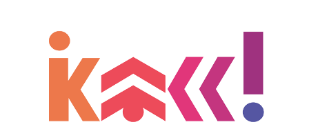 Анкета участникаежегодного Всероссийского литературного конкурса «Класс!»* Подпись подтверждает, что участник и его родители (законные представители) ознакомлены с условиями проведения Конкурса и его Положением 1Ф.И.О.2Фото3Дата и место рождения4Фактическое место жительства5Паспортные данные6Контактная информация (номер мобильного и/или домашнего телефона, действующий адрес электронной почты)7Страница в VK для оперативной связи8Место обучения9                 Ф.И.О. педагога/наставника10Ф.И.О. одного из родителей11Контактные данные одного из родителей (номер мобильного и/или домашнего телефона, действующий адрес электронной почты)12           Город выезда на финал в Москву (авиа или ж/д)13Тема рассказа14Название рассказа15Число знаков (с пробелами) в рассказе16Подпись участника*17Подпись родителей(законных представителей) участника